     Технологичесая карта занятияДата проведения: Тема занятия: «Мама, папа и я – дружная семья»Воспитатель: Намазова Г.М.   Класс: 3 «Б»                    Всего учащихся: 13                     Присутствовали: 13 учащихсяОтсутствовали: ______________________                                     (фамилия, имя учащихся)Цели и задачи занятияЦель: сформировать понятие о семьеЗадачи: 1) учить составлять рассказ о семье и правильно определять членов семьи на фото, рассказывать о них2) развивать память, мышление, связную речь, учить рисовать характерные черты внешности; направлять внимание детей на передачу соотношения предметов по величине, развитие мелкой моторики 3) воспитывать уважение к родным и близкимМатериалы и оборудованиеИнтерактивная доска, компьютер, презентация, видео, музыкальное сопровождение. Картина «Семья», карточки по теме «Семья», семейные фотографии детей, акварели, кисточки, карандаши, раскраски. Предварительная работаБеседы о семье, подбор фотографий для альбома «Моя семья»Методы и формыМетоды: словесный, наглядный, практическая работа, частично-поисковый, проблемный, интерактивныйФормы: фронтальная, групповая, индивидуальная Форма проведения занятияФронтальная форма провидения занятия, беседа с элементами игрыЗдоровьесберегающие технологии Равномерное распределение видов заданий, смена видов деятельности, физкультминуткаОбразовательные областиЧтение и развитие речи, рисование, музыкаОсновные понятияСемья, родные, близкиеЭтапы занятияДеятельность воспитателяДеятельность детейВводная часть(Организационный момент)Цель: создать благоприятный психологический настрой учащихся на работу, активизировать внимание детей.– Добрый день ребята! Сегодня на занятии присутствуют гости. Поздоровались  с гостями.  Давайте мы с вами улыбнемся друг другу, теперь настроимся на позитивный лад, чтобы наш урок прошел успешно.Начнем наше занятие с прослушивания песни. Звучит песня «Моя семья». На экране картина «Семья»–  У каждого человека есть своя семья, свой дом. И где бы мы ни были, мы всегда помним о нём, он притягивает нас своим теплом.А сейчас отгадайте загадку:Здесь всегда мне будут рады,Здесь меня ждут друзья,Снова мы вместе, и слов не надо,Ведь это моя награда, это … (Моя семья)- приветствуют воспитателя гостей, настраиваются на хорошую работуОсновная частьЦель: проектирование решений проблемной ситуации,актуализация знаний,начало выполнения действий по целям занятия.– Кто знает, что такое семья? Дети: мама, папа, сестрёнка, брат, бабушка, дедушка.   Семья –это семь «Я».  Цифра СЕМЬ + буква Я = СЕМЬЯ.  Словарная работа: Семья это главное в жизни человека. Это самые близкие и родные люди, без которых не может быть нас. Это те, кто нас любит и о нас заботится.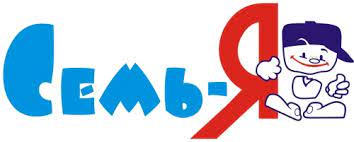 – У нас у всех есть семья. У кого – то большая, у кого-то поменьше. Но в каждой семье вас любят и о вас заботятся. Вы – самые счастливые дети на свете.Дети: мама, папа, сестрёнка, брат, бабушка, дедушка Основная частьЦель: проектирование решений проблемной ситуации,актуализация знаний,начало выполнения действий по целям занятия.Дом - это не только крыша над головой, это твоя семья, и самые близкие тебе люди: родители, сестры, братья, дедушки и бабушки.–  О ком мы сегодня будем говорить? (о семье)–  Кого вы видите на экране? (папу, маму, бабушку, дедушку, сына, дочку)Дети показывают фотографии своей семьи и называют членов семьи.Диалог с детьми:– Асылхан, сколько вас в семье? Кто самый старший? Младший?– Рано, что делает дома ваша мама?– Влад скажи, пожалуйста, что дома делает папа?– Амина, чем занимаются бабушка и дедушка?Рассказы детей о своей семье –  по семейным фотографиям.Говорят, что все семьи счастливы по – своему. Но у большинства счастливых семей естьувлечение, любимое дело, которое объединяет и взрослых, и детей.  - слушают воспитателя- отвечают на вопросы- дети читают стихи:Семья – это счастье, любовь и удача, Семья – это летом поездки на дачу.  (Асылхан)Семья – это праздник, семейные даты, Подарки, покупки, приятные траты. (Амина)Семья – это труд, друг о друге забота, Семья – это много домашней работы.  (Влад)– Рожденье детей, первый шаг, первый лепет, Мечты о хорошем, волненье и трепет. (Воспитатель)- дети рассказывают  своей семье по семейным фотографиямФизминутка Цель: Переключение на другую деятельность, здоровьесберегающий характер обученияФизминутка «Семья»– Ребята пришло время отдохнуть, проведем физминутку?Раз, два, три, четыре                               Хлопают в ладошиКто живёт у нас в квартире?                  Поднимают плечи, разводят рукиРаз, два, три, четыре, пять —                 Прыжки на местеВсех смогу пересчитать.                        Шагают на местеПапа, мама, брат, сестра,                       Указательным пальцем пересчитывают  Кошка Мурка, два котёнка,                   Мой сверчок, щегол и я.                        Вот и вся моя семья!                              Разводят рукиИгра: «Скажи наоборот».Дедушка старше, а папа … (моложе)Мама моложе, а бабушка … (старше)Папа выше, мама … (ниже)Папа большой, а сын … (маленький)Чтение стихотворения о маме.Кто всегда со всеми ладит,Шьёт, пирог готовит, гладит,Никогда не отдыхает,Ни о чем не забывает.Вопросы:– Влад, о ком это стихотворение?– Амина, что делает мама?– Асылхан, почему вы любите своих мам?–  Дети, вы хотите порадовать своих родных? Давайте сделаем для них красивый рисунок. У вас на столах цветные карандаши, краски, кисточки, раскраски. Вы должны раскрасить карандашами или красками раскраску «Семья». Посмотрим, у кого получится красивый рисунок семьи. – Ребята перед тем, как рисовать давайте подготовим свои ручки к рисованию. Пальчиковая гимнастика.Этот пальчик – дедушка,Этот пальчик – бабушка,Этот пальчик – папа,Этот пальчик – мама,Этот пальчик – Я.Вот и вся моя семья.Звучит тихая музыка. Дети раскрашивают раскраски.Самостоятельная работа детей. Дети раскрашивают раскраски, выделяют характерные черты внешности (длина волос, прическа, цвет и т.п.)– Давайте посмотрим, что получилось. Анализ детских работ: Какие красивые рисунки нарисовали, молодцы! Ваши близкие будут очень рады. –– Сделаем выставку и вечером подарим ваши работы родителям- выполняют движения- отвечаю на вопросы- чтение стихотворения о маме читает ученик- проводят пальчиковую гимнастику- дети раскрашивают раскраски, выделяют характерные черты внешности (длина волос, прическа, цвет и т.п.)Заключительная часть (Итог занятия, рефлексия)Цель: закрепить знания о семье, через слушание песни, через самостоятельную работу (раскрашивание раскраски о семье), через оценивание результата работы·          - Дети, о чем мы с вами говорили сегодня? – Что вам больше всего запомнилось, понравилось?– Я вам желаю, чтоб ваши семьи всегда были самыми крепкими и самыми счастливыми- отвечают на вопросыЗаключительная часть (Итог занятия, рефлексия)Цель: закрепить знания о семье, через слушание песни, через самостоятельную работу (раскрашивание раскраски о семье), через оценивание результата работы·          –У вас на столе лежат смайлики. Возьмите, пожалуйста, тот, который соответствует вашему настроению. Веселый - Занятие понравилось. Я доволен собой.  Грустный - Задания на занятии оказались слишком трудные. Мне нужна помощь!  -  Все сегодня работали со старанием, показали своё трудолюбие. Я говорю вам всем сегодня: «Молодцы! Спасибо за занятие!» - оценивают свое настроение 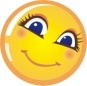 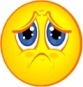 